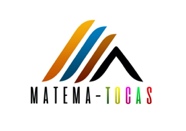     Nombre:  Lorena Dorado Lucena  Curso: 1ºB  Equipo: “Las Infinitas”Para decorar la puerta de clase vamos a utilizar 25 dibujos de zapatillas, si ya hemos pegado 12, ¿cuántas zapatillas faltan por pegar?Yousef es más bajo que Claudia. Claudia es más baja que Leo. Leo tiene 6 años. ¿Quién es más bajo de los 3?	-Tacha el dato innecesario.	- Resuelve la pregunta.	- Inventa otra pregunta para el problema.1. Datos                                                       Operación                                        Solución 25 zapatillas		                25-12= 13 		                    Faltan por pegar 13 zapatillas12 zapatillas pegadas¿? faltan2. - Leo tiene 6 años- Yousef es el más bajo de los 3- ¿Quién es más alto de los 3?